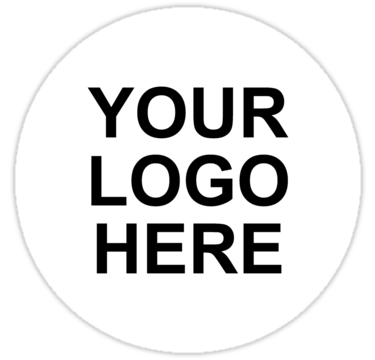 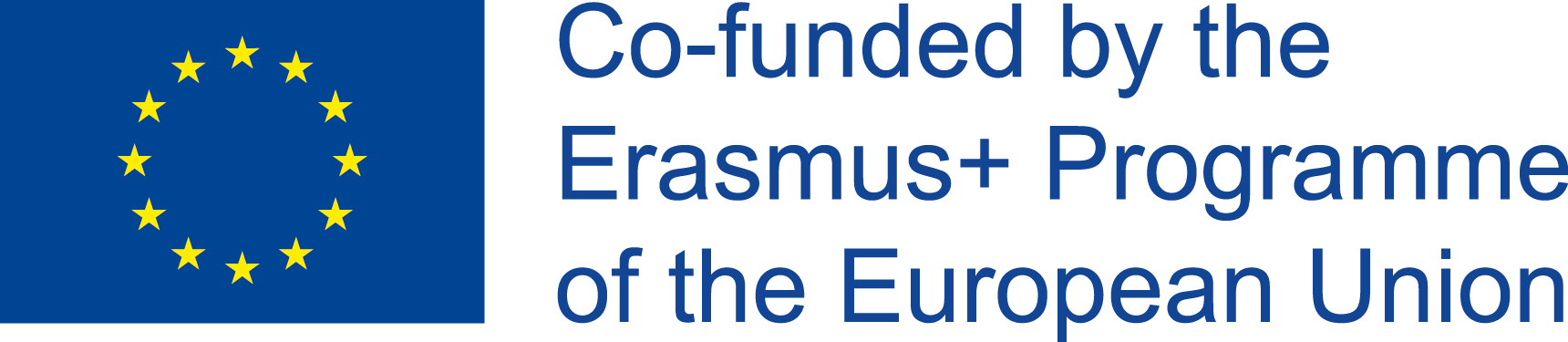 Erasmus+ KA1 – VET Learner and Staff Mobility“Project Title”Project No: 2020-0-EL00-KA102-000000Record of attendanceNoNameDate (dd/mm/yy)…………1Name of participantsignature…………2…3…4…5…6…7…8…9…10…